ASSOCIAÇÃO DOS DOCENTES DA UNIVERSIDADE  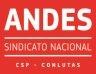 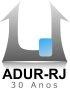 FEDERAL RURAL DO RIO DE JANEIRO ADUR-RJ - S. SINDICAL – ANDES - SN End. Rodovia BR 465  –  Km 7  –  Campus da UFRRJ  –  Seropédica  -RJ  –  CEP: 23851-970  Telefones: (21) 3787-8464  /  (21) 2682-1005  /  (21) 97102-9249  –  E-mail: adurrj@adur-rj.org.br Reunião do GT Carreira realizada dia 04 de junho de 2020.Participantes: Marcelo Fernandes (Diretoria), Claudio Maia Porto (Diretoria), Marina Cordeiro (Diretoria) Lia Maria Teixeira, Elisa Guaraná, Rubia Wegner.INFORMES:As reuniões dos GT Carreira, GTPE e GTPFS foram propostas na reunião do Conselho de Representantes realizada no dia 21/05/2020. Os GTs são espaços não-deliberativos de formação sindical que tem como finalidade contribuir na formulação da política nacional do sindicato e auxiliar a Diretoria Nacional, e contribuir para a formação de GTs locais, a partir do acúmulo das bases, nas seções sindicais. Nesta primeira semana de junho, ocorreu a reunião do GTPE do ANDES-SN que discutiu a PEC Emergencial. No período pré-pandemia, o presidente Jair Bolsonaro sancionou a Lei Complementar 173/2020, oriunda do PLP 39/2020 que fala do bloqueio do aumento, reajuste ou adequação de remuneração dos servidores públicos até dezembro de 2021, devido ao auxílio a estados e municípios durante a pandemia. Encaminhamentos:A professora Marina Cordeiro fez um breve relato sobre a reunião que ocorreu no dia 29 de maio de 2020, no CEPE. Após ampla discussão surgiram os seguintes encaminhamentos:. Marcar uma reunião com a Assessoria Jurídica da ADUR-RJ sobre a possibilidade do bloqueio das progressões e o reajuste salarial. Informar que algumas ADs conseguiram reverter, por exemplo, o corte do Vale Transporte. . Colocar no site e divulgar uma nota da assessoria jurídica sobre IN 28.. Colocar no site que a ADUR-RJ participou da reunião do CPPD.. Fazer um estudo sobre as perdas da categoria, que já ocorrem desde o governo Temer e levar para discussão no ANDES-SN para pressionar o Congresso.No caso das progressões funcionais, retomar a demanda sobre interstício, barema e mostrar à Administração Central que a ADUR-RJ está acompanhando estas questões. Como garantir a carga horária dos professores para progressão com redução da carga horária ou impossibilidade de participação em ensino remoto?. Fazer um levantamento de tabelas de equivalência para o ensino remoto e a carga horária para progressão e que o item carga horária, se puder, seja suspenso durante esse período excepcional. A ADUR-RJ tem que lutar para garantir que todos os professores tenham direito as suas progressões definidas. . Levar para próxima reunião do CPPD a questão sobre alíquota previdenciária ensino remoto e portaria do ensino remoto.. Propor para a Pró-Reitoria de Assuntos Administrativos um software interno para o departamento de computação para revisão das perdas dos professores.- Foi tirada uma comissão para trazer mais informações sobre a progressão de carreira durante a pandemia formada pelas professoras Elisa Guaraná e Marina Cordeiro.. Como viabilizar os trabalhos de extensão e pesquisa nesse contexto.. Publicar o texto feito sobre confinamento e divisão sexual do trabalho. . Marcar uma nova reunião deste GT.